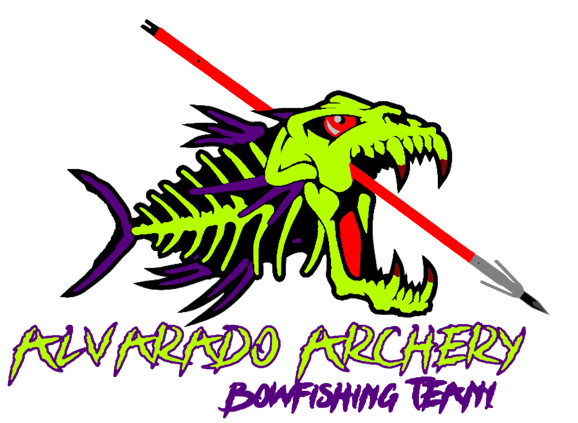 ALVARADO ARCHERY BOWFISHING TOURNAMENTSIGN IN SHEETTEAM NUMBER:  ______   TEAM NAME________________TEAM MEMBERS: (CPT)_____________________	PHONE:_(___)___________		      _________________________		_(      )____________		      _________________________		_(      )____________		      _________________________		_(      )____________TEAM CPT EMAIL:    VEHICLE MAKE: ______________MODEL: _________________LICENSE PLATE: __________BOAT MAKE:_________________  MODEL:________________BOAT REG #______________SAFETY EQUIPMENT CHECKLIST:   CHECK OFF EACH ITEM VERIFIEDLIFE JACKETS PER PERSON:  ____				THROWABLE PFD:                 ____			RUNNING LIGHTS:                 ____			FIRE EXTINGUISHER:	          ____			HORN/WHISTLE:	          ____EQUIPMENT TO BE VERIFIED BY TEAM CAPTAIN. EQUIPMENT MUST BE PRESENT AT WEIGH-IN